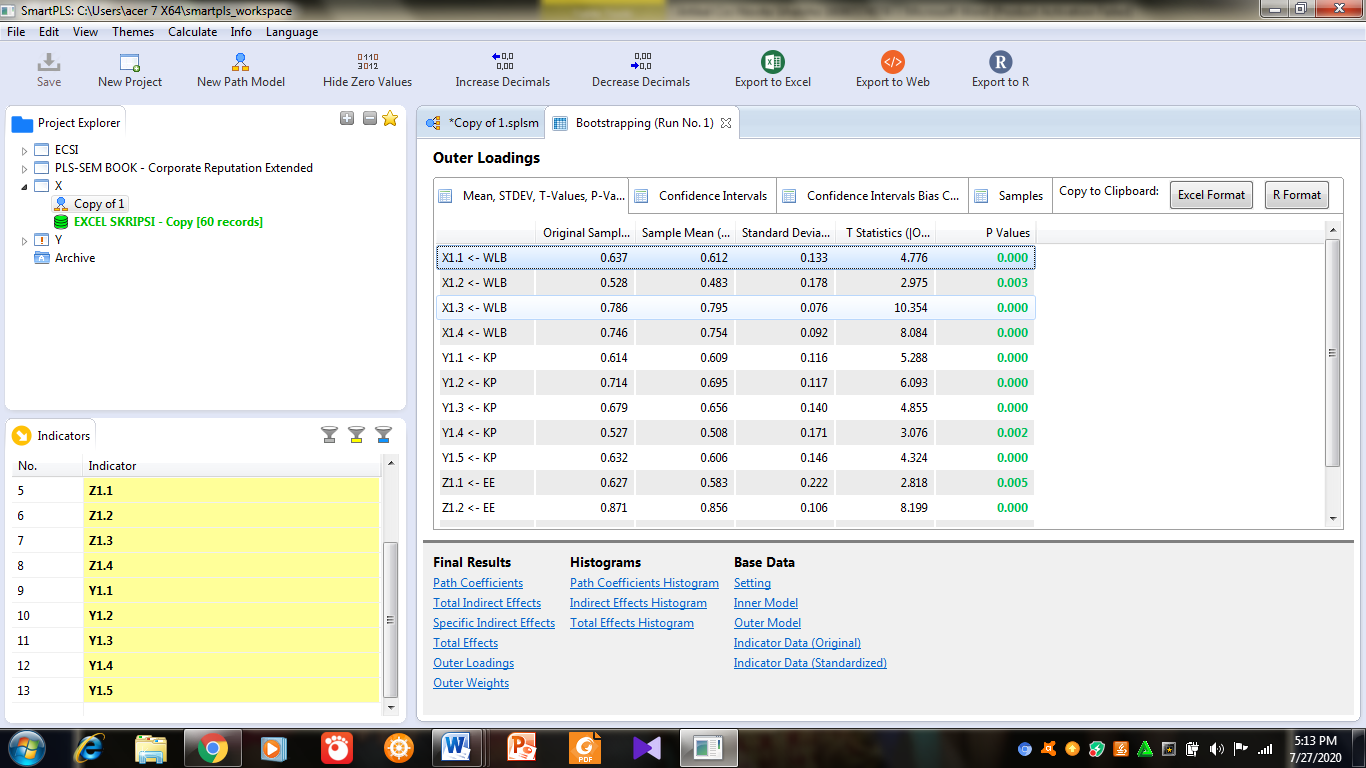 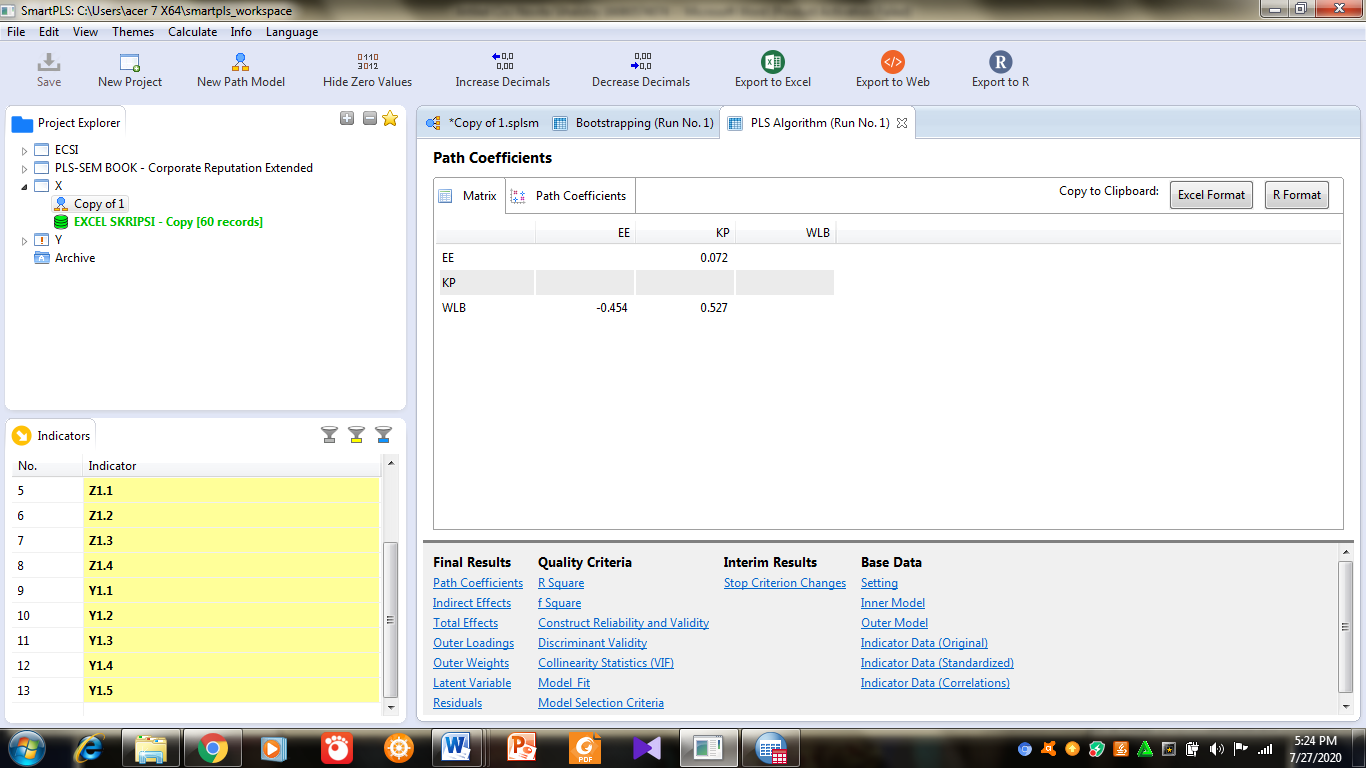 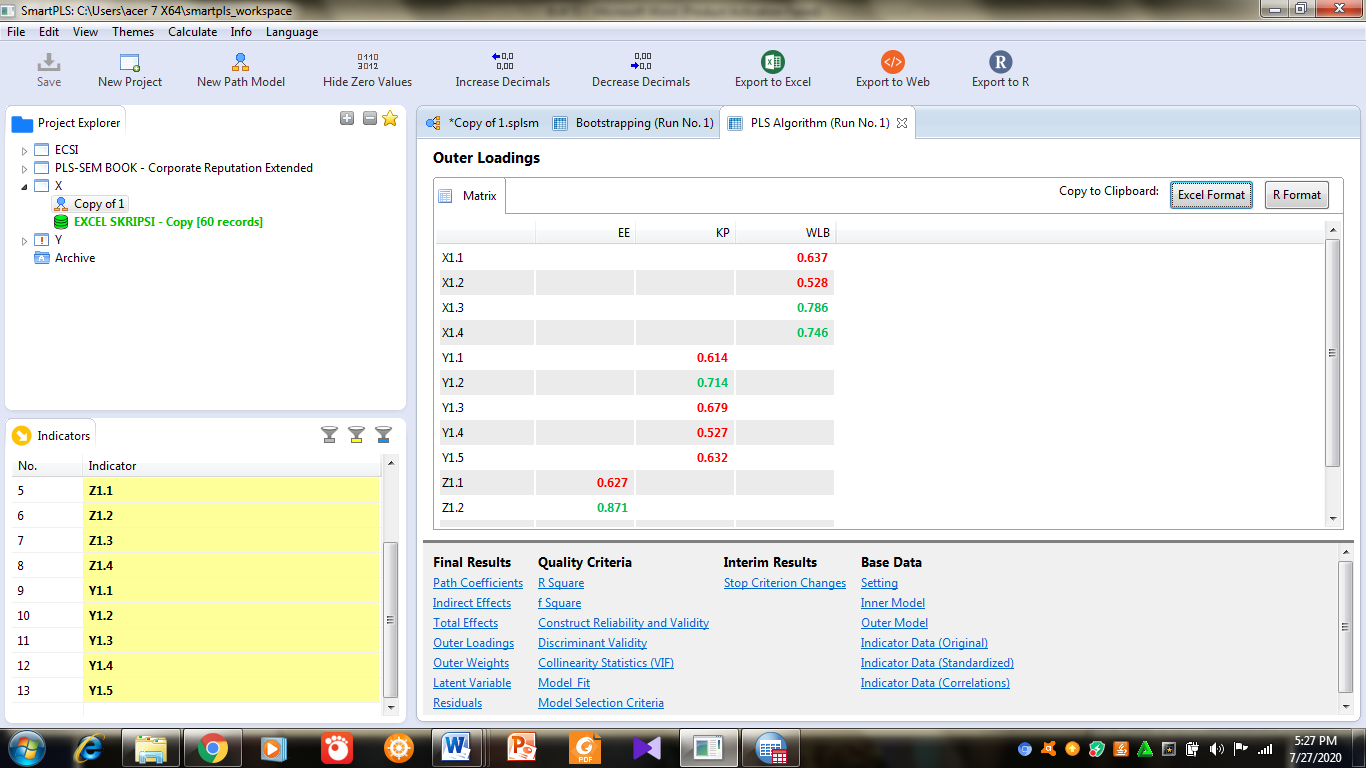 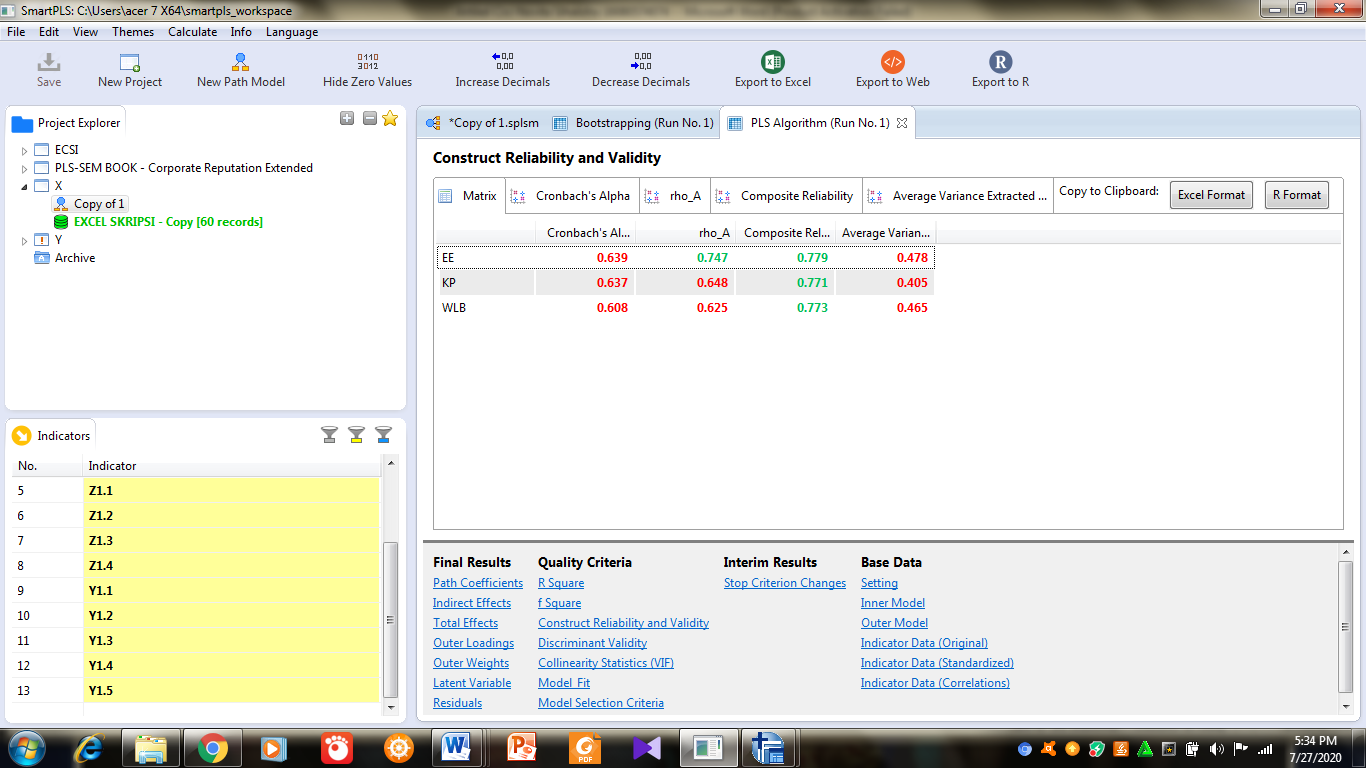 KELOMPOK UMURKELOMPOK UMURKELOMPOK UMURKELOMPOK UMURKELOMPOK UMURKELOMPOK UMURFrequencyPercentValid PercentCumulative PercentValid<301118.318.318.3Valid30-403151.751.770.0Valid40-501016.716.786.7Valid>50813.313.3100.0ValidTotal60100.0100.0STATUSSTATUSSTATUSSTATUSSTATUSSTATUSFrequencyPercentValid PercentCumulative PercentValidMenikah5591.791.791.7ValidTidak Me58.38.3100.0ValidTotal60100.0100.0LAMA.BEKERJALAMA.BEKERJALAMA.BEKERJALAMA.BEKERJALAMA.BEKERJALAMA.BEKERJAFrequencyPercentValid PercentCumulative PercentValid>151016.716.716.7Valid1 - 41525.025.041.7Valid10 - 15915.015.056.7Valid5 - 92643.343.3100.0ValidTotal60100.0100.0PENDIDIKANPENDIDIKANPENDIDIKANPENDIDIKANPENDIDIKANPENDIDIKANFrequencyPercentValid PercentCumulative PercentValidD311.71.71.7ValidS123.33.35.0ValidS24880.080.085.0ValidS3813.313.398.3ValidSMA/SMK11.71.7100.0ValidTotal60100.0100.0